Unit 3 Lesson 4: Situaciones acerca de la multiplicación de fraccionesWU Conversación numérica: Encontremos más mitades (Warm up)Student Task StatementEncuentra mentalmente el valor de cada expresión.1 El parqueStudent Task StatementUna ciudad está diseñando un parque sobre un terreno rectangular.  del parque se usarán para distintos deportes.  del terreno separado para deportes será destinado a campos de fútbol.Dibuja un diagrama de la situación.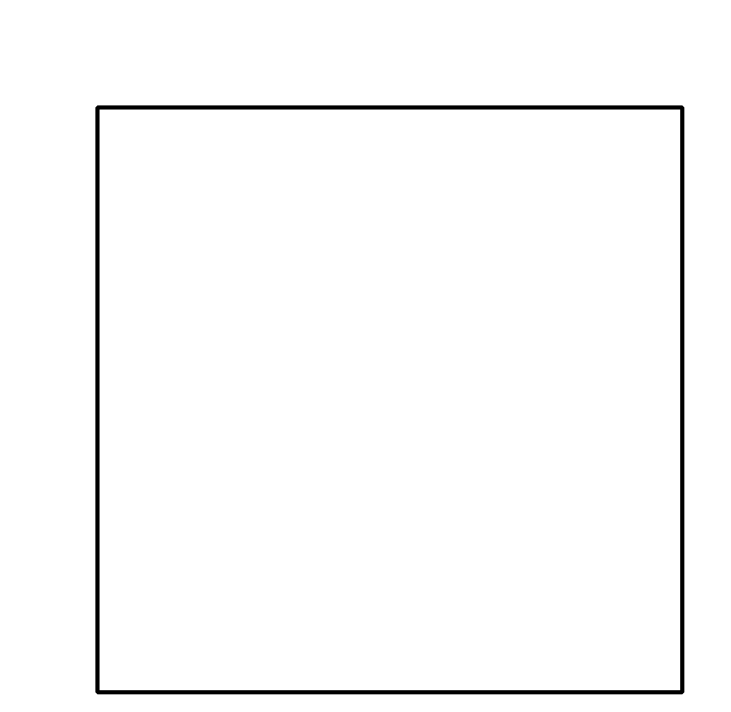 Escribe una expresión de multiplicación para representar la fracción de la sección de deportes que se destinará a campos de fútbol.¿Qué fracción del parque entero será usada para campos de fútbol? Explica o muestra tu razonamiento.2 Otro parqueStudent Task StatementElena dibujó este diagrama de otro parque.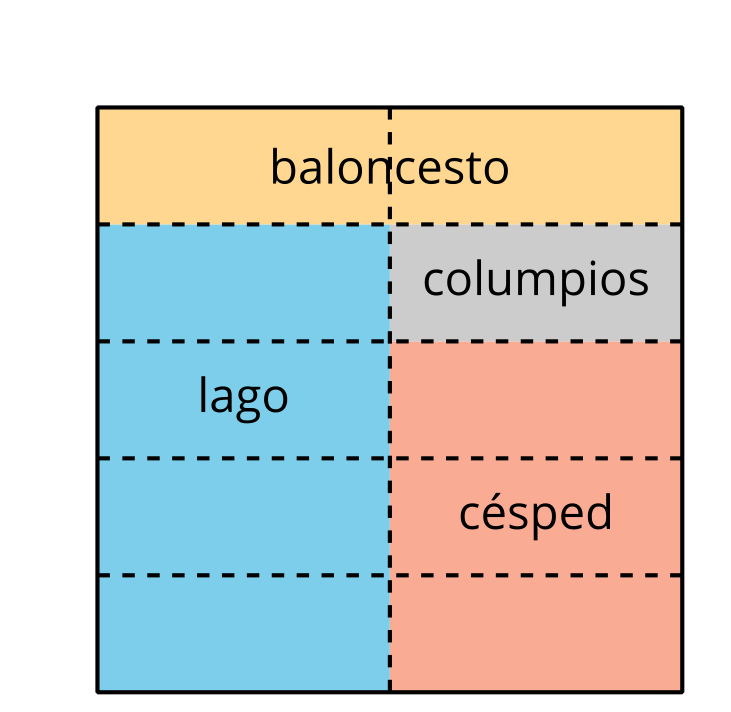 ¿Cuál parte del parque se puede representar con la expresión ? Explica o muestra tu razonamiento.Escoge otra parte del parque y escribe una expresión de multiplicación para la fracción del parque que esa parte representa.Intercambia expresiones con tu compañero y descubre cuál parte del parque representa su expresión. Prepárate para explicar tu razonamiento.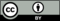 © CC BY 2021 Illustrative Mathematics®